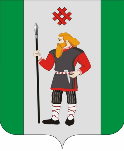 ДУМАКУДЫМКАРСКОГО МУНИЦИПАЛЬНОГО ОКРУГАПЕРМСКОГО КРАЯПЕРВЫЙ СОЗЫВР Е Ш Е Н И Е28.12.2022				                                                                                  № 97О распространении действия решений представительных органов на территорию Кудымкарского муниципального округа Пермского краяВ соответствии с Федеральным законом от 06.10.2003 № 131-ФЗ «Об общих принципах организации местного самоуправления в Российской Федерации», со статьей 8 Закона Пермского края от 27.01.2022 № 40-ПК «Об организации нового муниципального образования Кудымкарский муниципальный округ Пермского края», Уставом Кудымкарского муниципального округа Пермского края, Дума Кудымкарского муниципального округа Пермского краяРЕШАЕТ:1. Распространить действие решения Кудымкарской городской Думы от 22.11.2022 № 11 «Об утверждении Правил благоустройства и содержания территории муниципального образования «Городской округ - город Кудымкар» на территорию города Кудымкара.2. Распространить действие решения Думы Кудымкарского муниципального округа от 24.11.2020 № 188 «Об утверждении Правил благоустройства территории Кудымкарского муниципального округа Пермского края» (в редакции решений Думы Кудымкарского муниципального округа Пермского края от от 24.02.2022 № 13, от 11.11.2022 № 45) на территорию Кудымкарского муниципального округа Пермского края, за исключением города Кудымкара.3. Опубликовать настоящее решение в средствах массовой информации: газета «Парма» и «Официальный сайт муниципального образования «Городской округ – город Кудымкар».4. Настоящее решение вступает в силу после его официального опубликования, но не ранее с 01 января 2023 года.Председатель ДумыКудымкарского муниципального округа Пермского краяМ.А. ПетровГлава муниципального округа - глава администрации Кудымкарского муниципального округа Пермского краяН.А. Стоянова